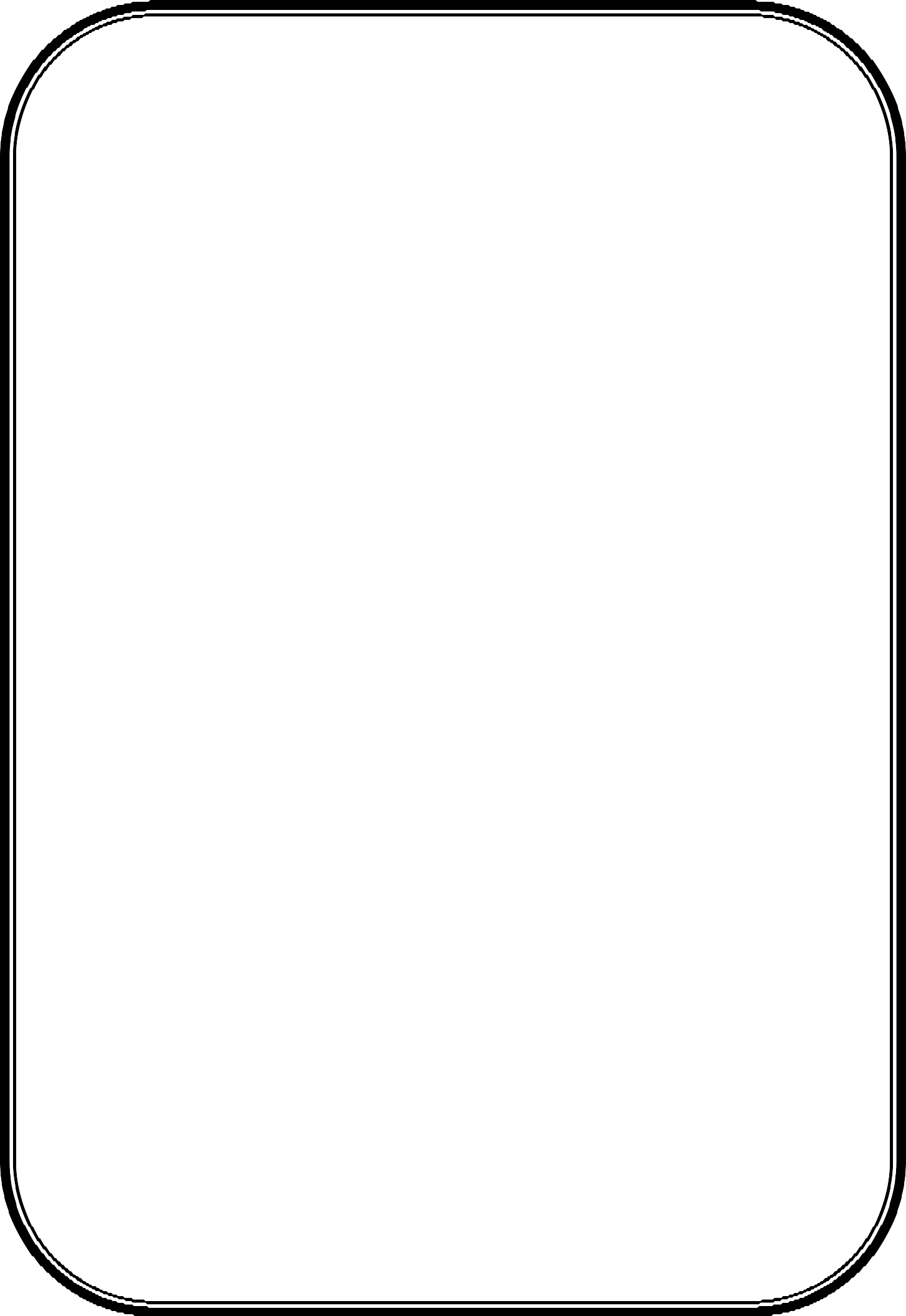 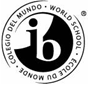 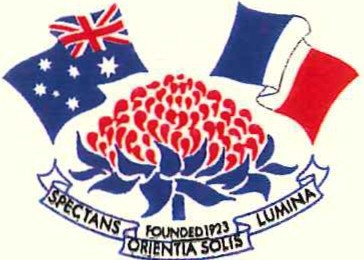 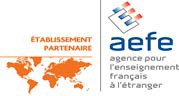 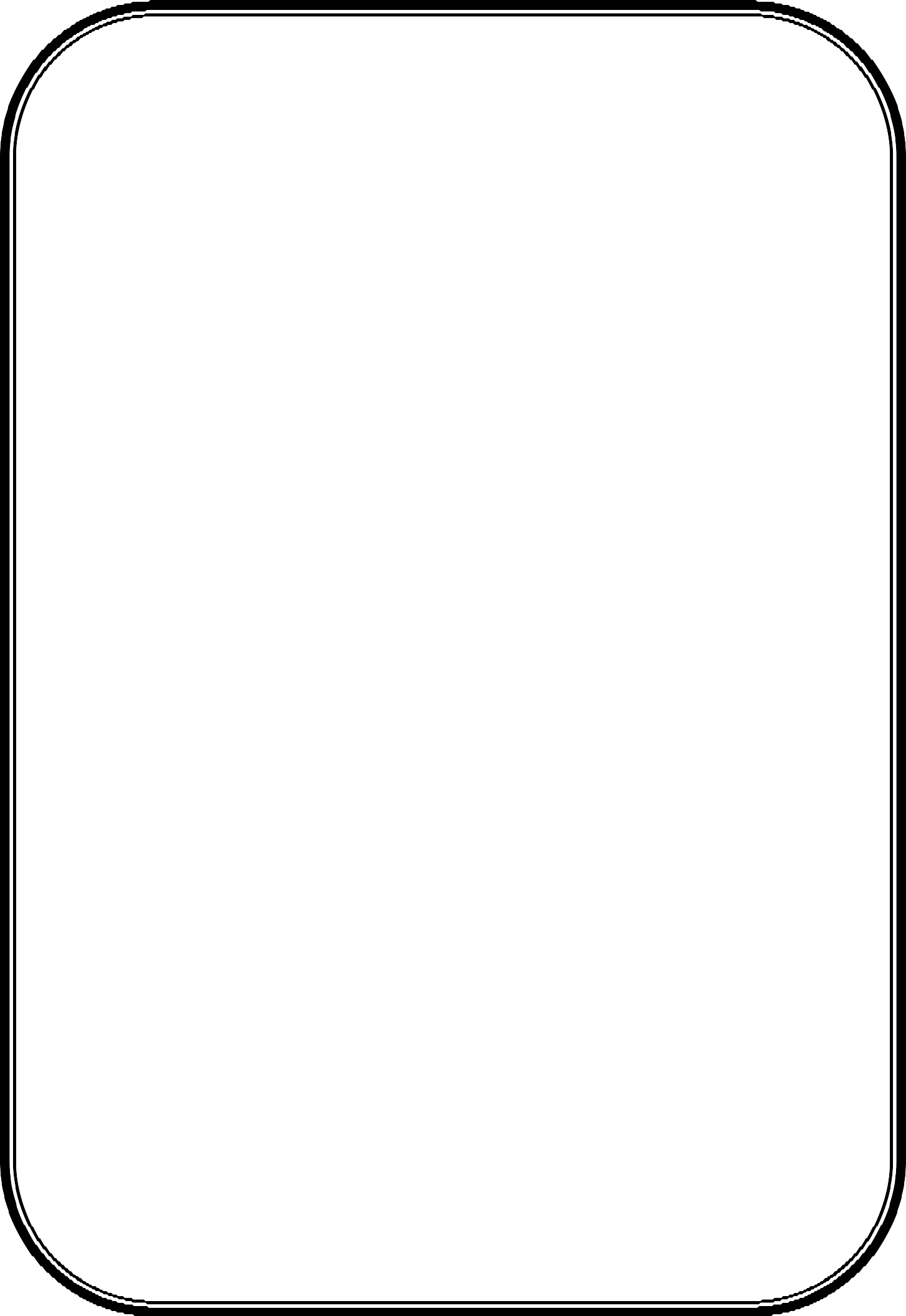 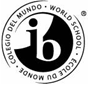 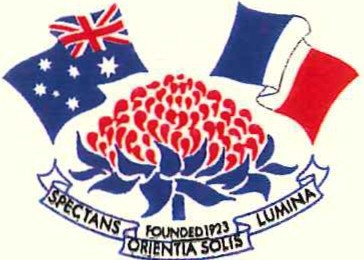 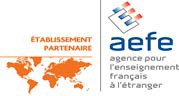 TELOPEA PARK SCHOOLLYCEE FRANCO-AUSTRALIEN DE CANBERRAYear 10 STUDENT / PARENT / CARER INFORMATION SESSION2020 AND BEYONDFor all 2019 Year 10 Students and Parents/CarersTopics covered include:College enrolments, ANU extension program, UC courses and pathways, CIT, ADFA, Student Pathways, Year 10 Certification, Career Development at Telopea Park School DATE: THURSDAY 9th MAY5.30pm -6.30pm in the HALL